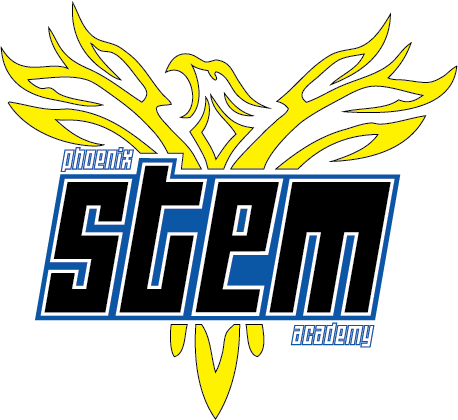 McMichael High School Phoenix STEM AcademyStudent Application 2022-23STEM is an acronym for Science, Technology, Engineering and Mathematics; areas that have been identified as critical for future economic growth.  The Phoenix STEM Academy is designed to increase student achievement by exposing students to innovative science, technology, engineering & math instruction with a focus on creative design, teamwork, and problem solving. Each course will provide a rigorous, well-rounded education with technology integrated across the curriculum.Visit us online for more information: www.phoenixstem.usFor questions please email:  dmhs-stem@rock.k12.nc.usApplication Checklist:Section 1: StudentSection 2: Academic and Discipline PolicySection 3: Recommendations  Return:          Applicants please mail/deliver your completed application to:McMichael High SchoolATTN: John Butler6845 NC HWY 135Mayodan, NC 27027	Application Due Date – March 11, 2022
Interviews:Interviews will be conducted at the applicant’s middle school during the school day or may be completed virtually through zoom. Section 1: StudentThis section of the application to be completed by the student and parent/guardian.________________________________________________________________________Student Name (First, Middle, Last)					________________________________________________________________________Home Phone #				       ________________________________________________________________________Street Address________________________________________________________________________City/State					       Zip Code________________________________________________________________________Parent/Guardian Name(s)________________________________________________________________________Parent/Guardian Cell Phone #		       Parent/Guardian Email Address________________________________________________________________________Parent/Guardian Cell Phone #		       Parent/Guardian Email AddressSelect your gender:  ◻ Male  ◻ FemaleSelect one or more of the following race/ethnic groups:◻ American Indian or Alaska Native	◻ Asian◻ Black or African American		◻ Hispanic or Latino◻ White					◻ Other Select the school you currently attend:◻ Holmes Middle School     		◻ Rockingham Middle School◻ Reidsville Middle School		           ◻ Western Rockingham Middle School◻ Other (please specify) _______________________________________Select any other RCS Academies/Options, in which you are also applying:◻ International Baccalaureate		◻ Public Safety Academy◻ Health Science Academy		◻ Rockingham Early College High School◻ Other (please specify) _______________________________________Section 1: Student (continued)Select the areas of STEM that interests you most. (check all that apply)◻ Science		◻ Design – Graphics	◻ Robotics◻ Technology 	◻ Design – Video		◻ Technical Drawing/Drafting◻ Engineering	◻ Design – Product		◻ Computer Science◻ Math		◻ Architecture		◻ Computer Aided Design (CAD)What career field interests you most at this time? _____________________________Select your plan directly after high school?◻ Work 			◻ Two-year College or Technical School◻ Military Service		◻ Four-year College or University◻ UndecidedIn a typical school year, how often are you absent from school?	◻ Perfect Attendance	◻ Between 4-8 absences	◻ Less than 3 absences	◻ Greater than 8 absencesPersonal Attributes:Select your strongest and weakest personal attribute from the following list and explain why you feel that way.  You may want to give an example scenario that showcases the chosen attribute.Attributes: Self-motivated, Problem-Solver, Stays on Task/Focused, Creative,       Critical Thinker, Organized, Communicator, Reliable/Follows ThroughSection 1: Student (continued)Reason for Applying:In detail, describe your reasons for applying to the Phoenix STEM Academy.Outside the Classroom:List 3 activities (example:  clubs, sports, community, hobbies) that are most important to you and why?Section 2: Academic & Discipline PolicyThis section of the application to be completed by the student and parent/guardian.  Academic Policy:Students must maintain a cumulative unweighted GPA of 2.1 as determined at the end of each semester. If a student’s cumulative unweighted GPA falls less than 2.1, then that student will be placed on academic probation.  If the student’s cumulative unweighted GPA has not increased to that of 2.1 or higher by the end of the subsequent semester, the student will be dismissed from the Phoenix STEM academy. If a student receives a grade of F for any class, they are put on academic probation immediately. If the student has any further grades of F, they will be dismissed from the Phoenix STEM academy. Students that have been dismissed from the program will not be allowed to re-enter.Discipline Policy:Out-of school suspension – OSS               In school suspension (choices lab) - ISSStudents who receive ISS for more than 4 class periods at any point in the school year will be placed on discipline probation. Probation will result in dismissal if the student receives more than 8 class periods of ISS at any point in the school year.   Students who receive out-of school suspension will automatically be put on probation. Probation will result in dismissal if the student receives any further periods of ISS or any further days of OSS per school year.Students who receive 5 or more days of OSS during the school year will be immediately removed from the Phoenix STEM Academy. Parent and Student Acknowledgement:Note:  This policy is reviewed annually and is subject to change.Updates will be posted to phoenixstem.us websiteI have read and understand both the Academic and Discipline Policies for thePhoenix STEM Academy and understand updates will be posted to phoenixstem.us.________________________________________________________________________Student Name 	     	     						      Date	________________________________________________________________________Parent/Guardian Name 	      						      Date	Section 3: RecommendationsComplete the following.  Emails will be sent to teachers to complete a recommendation form.Math Teacher Name: ______________________________________________________   Science Teacher Name: ___________________________________________________  Also list another 8th grade teacher that can provide a recommendation.  Third Teacher Name: _____________________________________________________Third Teacher Class: _____________________________________________________Strongest:Weakest:1.2.3.